Publicado en Madrid el 28/09/2020 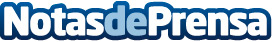 Las redes sociales pueden ser la carta de presentación de los actores, según AficionartsLa mayoría de los actores disponen de redes sociales y actualizan sus cuentas de forma frecuente, subiendo fotos o vídeos. En muchas ocasiones ha surgido la duda de si es importante para un actor tener una buena popularidad en los medios online y si de esto dependen sus carrerasDatos de contacto:AficionartsEscuela de teatro Online91 298 19 78Nota de prensa publicada en: https://www.notasdeprensa.es/las-redes-sociales-pueden-ser-la-carta-de Categorias: Nacional Telecomunicaciones Cine Artes Escénicas Marketing Sociedad http://www.notasdeprensa.es